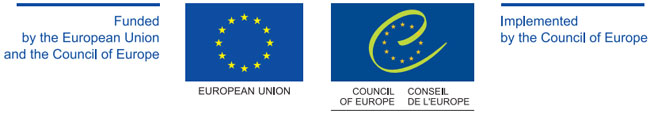 Programul Comun al Consiliului Europei şi Uniunii Europene “Consolidarea capacităţii avocaţilor şi activiştilor în domeniul drepturilor omului pentru aplicarea pe plan naţional a Convenţiei Europene pentru Drepturile Omului şi a Cartei Sociale Europene (Revizuite)” Seminar tematic: „Carta Socială Europeană (revizuită) ca mecanism de protecție a drepturilor sociale și reforma Curții Europene pentru protecția Drepturilor Omului”Joi, 26 iunie 2014Hotel Leogrand, sala NistruStr. Mitropolit Varlaam 77, ChișinăuAGENDA8.45 - 09.00 Înregistrarea participanților Sesiunea I:Prezentarea Cărţii Sociale Europene (revizuite) ca mecanism de protecție a drepturilor sociale Sesiunea I:Prezentarea Cărţii Sociale Europene (revizuite) ca mecanism de protecție a drepturilor sociale9.00 - 10.30Prezentarea Cărţii Sociale Europene (revizuite)Vorbitor: Danuta Wisniewska-Cazals, Departamentul Carta Socială Europeană (revizuită), Consiliul Europei10.30 -10.45Pauză de cafea10.45-12.10Carta Socială Europeană (revizuită) ca mecanism de protecție a drepturilor sociale. Procedura de depunere a plîngerilor colective conform prevederilor Cărţii Sociale Europene (revizuite)Vorbitor: Fabienne Raepsaet, expert al Consiliului Europei12.10-12.30Întrebări și răspunsuri12.30-13.30PrînzSesiunea II: Reforma Curții Europene pentru protecția Drepturilor OmuluiSesiunea II: Reforma Curții Europene pentru protecția Drepturilor Omului13.30-15.00Prezentarea reformei Curții Europene pentru protecția Drepturilor Omului în conformitate cu Protocoalele Adiționale ale ConvențieiVorbitor: Ramona Toma, jurist la Curtea Europeană pentru protecția Drepturilor Omului15.00-15.15Pauză de cafea 15.15-17.00Noile reguli pentru formularea cererilor în fața Curții Europene pentru protecția Drepturilor Omului în conformitate cu Protocoalele Adiționale ale ConvențieiVorbitor: Ramona Toma, jurist la Curtea Europeană pentru protecția Drepturilor Omului17.00-17.30Întrebări și răspunsuri